ПРОЕКТ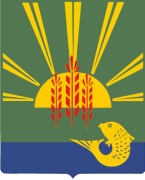 АДМИНИСТРАЦИЯХАНКАЙСКОГО МУНИЦИПАЛЬНОГО ОКРУГАПРИМОРСКОГО КРАЯПОСТАНОВЛЕНИЕ	ПРОГРАММА профилактики рисков причинения вреда (ущерба) охраняемым законом ценностям при осуществлении муниципального контроля в сфере благоустройства на территории Ханкайского муниципального округа на 2024 годПаспорт программыАнализ текущего состояния осуществления муниципального контроля в сфере благоустройства, описание текущего развития профилактической деятельности, характеристика проблем, на решение которых направлена ПрограммаПредметом муниципального контроля в сфере благоустройства является соблюдение юридическими лицами, индивидуальными предпринимателями, гражданами обязательных требований Правил благоустройства территории Ханкайского муниципального округ, в том числе требований к обеспечению доступности для инвалидов объектов социальной, инженерной и транспортной инфраструктур и предоставляемых услуг (далее – обязательные требования).Обязательные требования, установленные муниципальными правовыми актами в сфере осуществления муниципального контроля в сфере благоустройства, регламентированы следующим правовым актом:- Решением Думы Ханкайского муниципального округа от 25.02.2022 г. № 339 «Об утверждении Правил благоустройства территории Ханкайского муниципального округа Приморского края».Объектами муниципального контроля в сфере благоустройства являются:1.3.1. Деятельность, действия (бездействие) граждан и организаций, в рамках которых должны соблюдаться обязательные требования, в том числе предъявляемые к гражданам и организациям, осуществляющим деятельность, действия (бездействие);1.3.2. Здания, помещения, сооружения, линейные объекты, территории, включая земельные участки, оборудование, устройства, предметы, материалы, транспортные средства, природные и природно-антропогенные объекты и другие объекты, которыми граждане и организации владеют и (или) пользуются и к которым предъявляются обязательные требования.В качестве подконтрольных субъектов выступают граждане и организации, указанные в статье 31 Федерального закона № 248-ФЗ, деятельность, действия или результаты деятельности, которых либо производственные объекты, находящиеся во владении и (или) в пользовании которых, подлежат муниципальному контролю в сфере благоустройства. 1.5. В целях профилактики нарушений обязательных требований, соблюдение которых проверяется в ходе осуществления муниципального контроля, ведется информативно-разъяснительная работа с подконтрольными субъектами (оказывается консультативная помощь, даются разъяснения по вопросам соблюдения обязательных требований в устной форме).Цели и задачи реализации программы профилактикиЦелями реализации Программы являются: стимулирование добросовестного соблюдения обязательных требований всеми контролируемыми лицами; устранение условий, причин и факторов, способных привести к нарушениям обязательных требований и (или) причинению вреда (ущерба) охраняемым законом ценностям; создание условий для доведения обязательных требований до контролируемых лиц, повышение информированности о способах их соблюдения.Задачами реализации Программы являются: выявление причин, факторов и условий, способствующих нарушению обязательных требований, разработка мероприятий, направленных на устранение нарушений обязательных требований; повышение правосознания и правовой культуры юридических лиц, индивидуальных предпринимателей и граждан; приоритет реализации профилактических мероприятий, направленных на снижение риска причинения вреда (ущерба), по отношению к проведению контрольных (надзорных) мероприятий.3. Перечень профилактических мероприятий,сроки (периодичность) их проведенияТаблица 5. Показатели результативности и эффективности программы профилактики рисков причинения вреда (ущерба)_________00.00.000000.00.0000с. Камень-Рыболов№№№000Об утверждении Программы профилактики рисков причинения вреда (ущерба) охраняемым законом ценностям при осуществлении муниципального контроля в сфере благоустройства на территории Ханкайского муниципального округа на 2024 годОб утверждении Программы профилактики рисков причинения вреда (ущерба) охраняемым законом ценностям при осуществлении муниципального контроля в сфере благоустройства на территории Ханкайского муниципального округа на 2024 годОб утверждении Программы профилактики рисков причинения вреда (ущерба) охраняемым законом ценностям при осуществлении муниципального контроля в сфере благоустройства на территории Ханкайского муниципального округа на 2024 годОб утверждении Программы профилактики рисков причинения вреда (ущерба) охраняемым законом ценностям при осуществлении муниципального контроля в сфере благоустройства на территории Ханкайского муниципального округа на 2024 годРуководствуясь Федеральным законом от 06.10.2003 № 131-ФЗ «Об общих принципах организации местного самоуправления в Российской Федерации», Федеральным законом от 31.10.2020 № 248-ФЗ «О государственном контроле (надзоре), муниципальном контроле в Российской Федерации», Федеральным законом от 31.07.2020 № 247-ФЗ «Об обязательных требованиях в Российской Федерации», постановлением Правительства Российской Федерации от 25.06.2021 № 990 «Об утверждении Правил разработки  и утверждения контрольными (надзорными) органами программы профилактики рисков причинения вреда (ущерба) охраняемым законом ценностям», Решением Думы Ханкайского муниципального округа от 31.08.2022 № 231 «Об утверждении Положения о муниципальном контроле в сфере благоустройства на территории Ханкайского муниципального округа», Протоколом о результатах общественного обсуждения проекта от 02.12.2022 № 14, в целях обеспечения прав и законных интересов юридических лиц и индивидуальных предпринимателей, Администрация Ханкайского муниципального округаРуководствуясь Федеральным законом от 06.10.2003 № 131-ФЗ «Об общих принципах организации местного самоуправления в Российской Федерации», Федеральным законом от 31.10.2020 № 248-ФЗ «О государственном контроле (надзоре), муниципальном контроле в Российской Федерации», Федеральным законом от 31.07.2020 № 247-ФЗ «Об обязательных требованиях в Российской Федерации», постановлением Правительства Российской Федерации от 25.06.2021 № 990 «Об утверждении Правил разработки  и утверждения контрольными (надзорными) органами программы профилактики рисков причинения вреда (ущерба) охраняемым законом ценностям», Решением Думы Ханкайского муниципального округа от 31.08.2022 № 231 «Об утверждении Положения о муниципальном контроле в сфере благоустройства на территории Ханкайского муниципального округа», Протоколом о результатах общественного обсуждения проекта от 02.12.2022 № 14, в целях обеспечения прав и законных интересов юридических лиц и индивидуальных предпринимателей, Администрация Ханкайского муниципального округаРуководствуясь Федеральным законом от 06.10.2003 № 131-ФЗ «Об общих принципах организации местного самоуправления в Российской Федерации», Федеральным законом от 31.10.2020 № 248-ФЗ «О государственном контроле (надзоре), муниципальном контроле в Российской Федерации», Федеральным законом от 31.07.2020 № 247-ФЗ «Об обязательных требованиях в Российской Федерации», постановлением Правительства Российской Федерации от 25.06.2021 № 990 «Об утверждении Правил разработки  и утверждения контрольными (надзорными) органами программы профилактики рисков причинения вреда (ущерба) охраняемым законом ценностям», Решением Думы Ханкайского муниципального округа от 31.08.2022 № 231 «Об утверждении Положения о муниципальном контроле в сфере благоустройства на территории Ханкайского муниципального округа», Протоколом о результатах общественного обсуждения проекта от 02.12.2022 № 14, в целях обеспечения прав и законных интересов юридических лиц и индивидуальных предпринимателей, Администрация Ханкайского муниципального округаРуководствуясь Федеральным законом от 06.10.2003 № 131-ФЗ «Об общих принципах организации местного самоуправления в Российской Федерации», Федеральным законом от 31.10.2020 № 248-ФЗ «О государственном контроле (надзоре), муниципальном контроле в Российской Федерации», Федеральным законом от 31.07.2020 № 247-ФЗ «Об обязательных требованиях в Российской Федерации», постановлением Правительства Российской Федерации от 25.06.2021 № 990 «Об утверждении Правил разработки  и утверждения контрольными (надзорными) органами программы профилактики рисков причинения вреда (ущерба) охраняемым законом ценностям», Решением Думы Ханкайского муниципального округа от 31.08.2022 № 231 «Об утверждении Положения о муниципальном контроле в сфере благоустройства на территории Ханкайского муниципального округа», Протоколом о результатах общественного обсуждения проекта от 02.12.2022 № 14, в целях обеспечения прав и законных интересов юридических лиц и индивидуальных предпринимателей, Администрация Ханкайского муниципального округаРуководствуясь Федеральным законом от 06.10.2003 № 131-ФЗ «Об общих принципах организации местного самоуправления в Российской Федерации», Федеральным законом от 31.10.2020 № 248-ФЗ «О государственном контроле (надзоре), муниципальном контроле в Российской Федерации», Федеральным законом от 31.07.2020 № 247-ФЗ «Об обязательных требованиях в Российской Федерации», постановлением Правительства Российской Федерации от 25.06.2021 № 990 «Об утверждении Правил разработки  и утверждения контрольными (надзорными) органами программы профилактики рисков причинения вреда (ущерба) охраняемым законом ценностям», Решением Думы Ханкайского муниципального округа от 31.08.2022 № 231 «Об утверждении Положения о муниципальном контроле в сфере благоустройства на территории Ханкайского муниципального округа», Протоколом о результатах общественного обсуждения проекта от 02.12.2022 № 14, в целях обеспечения прав и законных интересов юридических лиц и индивидуальных предпринимателей, Администрация Ханкайского муниципального округаРуководствуясь Федеральным законом от 06.10.2003 № 131-ФЗ «Об общих принципах организации местного самоуправления в Российской Федерации», Федеральным законом от 31.10.2020 № 248-ФЗ «О государственном контроле (надзоре), муниципальном контроле в Российской Федерации», Федеральным законом от 31.07.2020 № 247-ФЗ «Об обязательных требованиях в Российской Федерации», постановлением Правительства Российской Федерации от 25.06.2021 № 990 «Об утверждении Правил разработки  и утверждения контрольными (надзорными) органами программы профилактики рисков причинения вреда (ущерба) охраняемым законом ценностям», Решением Думы Ханкайского муниципального округа от 31.08.2022 № 231 «Об утверждении Положения о муниципальном контроле в сфере благоустройства на территории Ханкайского муниципального округа», Протоколом о результатах общественного обсуждения проекта от 02.12.2022 № 14, в целях обеспечения прав и законных интересов юридических лиц и индивидуальных предпринимателей, Администрация Ханкайского муниципального округаРуководствуясь Федеральным законом от 06.10.2003 № 131-ФЗ «Об общих принципах организации местного самоуправления в Российской Федерации», Федеральным законом от 31.10.2020 № 248-ФЗ «О государственном контроле (надзоре), муниципальном контроле в Российской Федерации», Федеральным законом от 31.07.2020 № 247-ФЗ «Об обязательных требованиях в Российской Федерации», постановлением Правительства Российской Федерации от 25.06.2021 № 990 «Об утверждении Правил разработки  и утверждения контрольными (надзорными) органами программы профилактики рисков причинения вреда (ущерба) охраняемым законом ценностям», Решением Думы Ханкайского муниципального округа от 31.08.2022 № 231 «Об утверждении Положения о муниципальном контроле в сфере благоустройства на территории Ханкайского муниципального округа», Протоколом о результатах общественного обсуждения проекта от 02.12.2022 № 14, в целях обеспечения прав и законных интересов юридических лиц и индивидуальных предпринимателей, Администрация Ханкайского муниципального округаПОСТАНОВЛЯЕТ:ПОСТАНОВЛЯЕТ:ПОСТАНОВЛЯЕТ:ПОСТАНОВЛЯЕТ:ПОСТАНОВЛЯЕТ:ПОСТАНОВЛЯЕТ:ПОСТАНОВЛЯЕТ:1.Утвердить Программу профилактики рисков причинения вреда (ущерба) охраняемым законом ценностям при осуществлении муниципального контроля в сфере благоустройства на территории Ханкайского муниципального округа на 2024 год (далее – Программа профилактики), согласно приложению, к настоящему постановлению.2. Контроль за исполнением настоящего постановления возложить на заместителя главы Администрации Ханкайского муниципального округа по вопросам жизнеобеспечения – А.А. Васильева.3. Разместить настоящее постановление на информационном стенде в здании Администрации Ханкайского муниципального округа и на официальном сайте органов местного самоуправления Ханкайского муниципального округа.1.Утвердить Программу профилактики рисков причинения вреда (ущерба) охраняемым законом ценностям при осуществлении муниципального контроля в сфере благоустройства на территории Ханкайского муниципального округа на 2024 год (далее – Программа профилактики), согласно приложению, к настоящему постановлению.2. Контроль за исполнением настоящего постановления возложить на заместителя главы Администрации Ханкайского муниципального округа по вопросам жизнеобеспечения – А.А. Васильева.3. Разместить настоящее постановление на информационном стенде в здании Администрации Ханкайского муниципального округа и на официальном сайте органов местного самоуправления Ханкайского муниципального округа.1.Утвердить Программу профилактики рисков причинения вреда (ущерба) охраняемым законом ценностям при осуществлении муниципального контроля в сфере благоустройства на территории Ханкайского муниципального округа на 2024 год (далее – Программа профилактики), согласно приложению, к настоящему постановлению.2. Контроль за исполнением настоящего постановления возложить на заместителя главы Администрации Ханкайского муниципального округа по вопросам жизнеобеспечения – А.А. Васильева.3. Разместить настоящее постановление на информационном стенде в здании Администрации Ханкайского муниципального округа и на официальном сайте органов местного самоуправления Ханкайского муниципального округа.1.Утвердить Программу профилактики рисков причинения вреда (ущерба) охраняемым законом ценностям при осуществлении муниципального контроля в сфере благоустройства на территории Ханкайского муниципального округа на 2024 год (далее – Программа профилактики), согласно приложению, к настоящему постановлению.2. Контроль за исполнением настоящего постановления возложить на заместителя главы Администрации Ханкайского муниципального округа по вопросам жизнеобеспечения – А.А. Васильева.3. Разместить настоящее постановление на информационном стенде в здании Администрации Ханкайского муниципального округа и на официальном сайте органов местного самоуправления Ханкайского муниципального округа.1.Утвердить Программу профилактики рисков причинения вреда (ущерба) охраняемым законом ценностям при осуществлении муниципального контроля в сфере благоустройства на территории Ханкайского муниципального округа на 2024 год (далее – Программа профилактики), согласно приложению, к настоящему постановлению.2. Контроль за исполнением настоящего постановления возложить на заместителя главы Администрации Ханкайского муниципального округа по вопросам жизнеобеспечения – А.А. Васильева.3. Разместить настоящее постановление на информационном стенде в здании Администрации Ханкайского муниципального округа и на официальном сайте органов местного самоуправления Ханкайского муниципального округа.1.Утвердить Программу профилактики рисков причинения вреда (ущерба) охраняемым законом ценностям при осуществлении муниципального контроля в сфере благоустройства на территории Ханкайского муниципального округа на 2024 год (далее – Программа профилактики), согласно приложению, к настоящему постановлению.2. Контроль за исполнением настоящего постановления возложить на заместителя главы Администрации Ханкайского муниципального округа по вопросам жизнеобеспечения – А.А. Васильева.3. Разместить настоящее постановление на информационном стенде в здании Администрации Ханкайского муниципального округа и на официальном сайте органов местного самоуправления Ханкайского муниципального округа.1.Утвердить Программу профилактики рисков причинения вреда (ущерба) охраняемым законом ценностям при осуществлении муниципального контроля в сфере благоустройства на территории Ханкайского муниципального округа на 2024 год (далее – Программа профилактики), согласно приложению, к настоящему постановлению.2. Контроль за исполнением настоящего постановления возложить на заместителя главы Администрации Ханкайского муниципального округа по вопросам жизнеобеспечения – А.А. Васильева.3. Разместить настоящее постановление на информационном стенде в здании Администрации Ханкайского муниципального округа и на официальном сайте органов местного самоуправления Ханкайского муниципального округа.Глава Ханкайского Глава Ханкайского Глава Ханкайского Глава Ханкайского муниципального округа –муниципального округа –муниципального округа –муниципального округа –глава Администрацииглава Администрацииглава Администрацииглава Администрациимуниципального округамуниципального округамуниципального округамуниципального округа      А.К. Вдовина      А.К. Вдовина      А.К. ВдовинаУТВЕРЖДЕНАпостановлением АдминистрацииХанкайского муниципального округаот 00.00.0000 №  000Наименование программыПрограмма профилактики рисков причинения вреда (ущерба) охраняемым законом ценностям при осуществлении муниципального контроля в сфере благоустройства на территории Ханкайского муниципального округа на 2024 год (далее – программа профилактики)Правовые основания разработки программыФедеральный законот31.07.2020 № 248-ФЗ «О государственном контроле(надзоре) и муниципальном контроле в Российской Федерации», постановление Правительства Российской Федерации от 25 июня 2021 года № 990 «Об утверждении Правил разработки и утверждения контрольным (надзорными) органами программы профилактики рисков причинения вреда (ущерба) охраняемым законом ценностям»Разработчик программыАдминистрация Ханкайского муниципального округаЦель программы1. Устранение причин, факторов и условий, способствующих причинению или возможному причинению вреда (ущерба) охраняемым законом ценностям и нарушению обязательных требований, снижение рисков их возникновения.2. Снижение административной нагрузки на подконтрольные субъекты.3. Повышение результативности и эффективности контрольной деятельности в сфере благоустройства.4. Мотивация к соблюдению физическими лицами, юридическими лицами и индивидуальными предпринимателями обязательных требований и сокращение количества нарушений обязательных требований.Задачи программы1. Предотвращение рисков причинения вреда охраняемым законом ценностям. 2. Проведение профилактических мероприятий, направленных на предотвращение причинения вреда охраняемым законом ценностям. 3. Информирование, консультирование контролируемых лиц с использованием информационно-телекоммуникационных технологий. 4. Обеспечение доступности информации об обязательных требованиях и необходимых мерах по их исполнению.5. Определение перечня видов и сбор статистических данных, необходимых для организации профилактической работы.Срок реализации программы профилактики2024 годОжидаемые результаты реализации программы1.Уменьшение количества нарушений физическими лицами, юридическими лицами, индивидуальными предпринимателями обязательных требований законодательства по муниципальному контролю в сфере благоустройства на 2024 год.2. Повышение уровня грамотности физических лиц, юридических лиц, индивидуальных предпринимателей.3. Обеспечение единообразия понимания предмета контроля физическими лицами, юридическими лицами, индивидуальными предпринимателями.4. Развитие системы профилактических мероприятий контрольного органа.5. Обеспечение квалифицированной профилактической работы должностных лиц контрольного органа.6. Повышение прозрачности деятельности контрольного органа.7. Мотивация физических лиц, юридических лиц, индивидуальных предпринимателей к добросовестному поведению.8. Снижение количества нарушений в деятельности физических лиц, юридических лиц, индивидуальных предпринимателей;9. Выявление и устранение причин и условий, способствующих совершению физическими лицами юридическими лицами, индивидуальными предпринимателями наиболее распространенных нарушений законодательства в сфере муниципального контроля в сфере благоустройства на 2024 год.10. Повышение прозрачности системы контрольной деятельности.1.Уменьшение количества нарушений физическими лицами, юридическими лицами, индивидуальными предпринимателями обязательных требований законодательства по муниципальному контролю в сфере благоустройства на 2024 год.2. Повышение уровня грамотности физических лиц, юридических лиц, индивидуальных предпринимателей.3. Обеспечение единообразия понимания предмета контроля физическими лицами, юридическими лицами, индивидуальными предпринимателями.4. Развитие системы профилактических мероприятий контрольного органа.5. Обеспечение квалифицированной профилактической работы должностных лиц контрольного органа.6. Повышение прозрачности деятельности контрольного органа.7. Мотивация физических лиц, юридических лиц, индивидуальных предпринимателей к добросовестному поведению.8. Снижение количества нарушений в деятельности физических лиц, юридических лиц, индивидуальных предпринимателей;9. Выявление и устранение причин и условий, способствующих совершению физическими лицами юридическими лицами, индивидуальными предпринимателями наиболее распространенных нарушений законодательства в сфере муниципального контроля в сфере благоустройства на 2024 год.10. Повышение прозрачности системы контрольной деятельности.№ п/пНаименование формы мероприятияСрок (периодичность) проведения мероприятияОтветственныйисполнитель1. Информирование1. Информирование1. Информирование1. Информирование1.1.Актуализация и размещение в сети «Интернет» на официальном сайте органов местного самоуправления Ханкайского муниципального округа:а) перечня нормативных правовых актов, содержащих обязательные требования, оценка соблюдения которых осуществляется в рамках муниципального контроля в сфере благоустройства;б) материалов, информационных писем, руководств по соблюдению обязательных требований;в) перечня индикаторов риска нарушения обязательных требований;г) программы профилактики рисков причинения вреда (ущерба) охраняемым законом ценностям.В течение года, актуализация – по необходимости Должностные лица органа Администрации  Ханкайского муниципального округа, уполномоченные на проведение муниципального контроля2. Консультирование2. Консультирование2. Консультирование2. Консультирование2.1.Консультирование контролируемых лиц и их представителей по вопросам, связанным с организацией и осуществлением муниципального контроля в сфере благоустройства:1) порядок проведения контрольных мероприятий;2) порядок осуществления профилактических мероприятий;3) порядок принятия решений по итогам контрольных мероприятий;4) порядок обжалования решений Контрольного органа.В течение года, по мере обращения контролируемых лиц в форме устных и письменных разъясненийДолжностные лица органа Администрации  Ханкайского муниципального округа, уполномоченные на проведение муниципального контроля3. Объявление предостережения3. Объявление предостережения3. Объявление предостережения3. Объявление предостережения3.1.Выдача контролируемому лицу предостережения о недопустимости нарушений обязательных требований при осуществлении деятельностиВ течение года при наличии оснований, предусмотренных статьей 49 Закона № 248-ФЗДолжностные лица органа Администрации  Ханкайского муниципального округа, уполномоченные на проведение муниципального контроляПрофилактический визитПрофилактический визитПрофилактический визитПрофилактический визит4.1.1)  профилактическая беседа по месту осуществления деятельности контролируемого лица либо путем использования видео-конференц-связиПо мере необходимости, но не менее 2 профилактических визитов в 1 полугодиеДолжностные лица органа Администра-ции  Ханкайского му-ниципального округа, уполномоченные на проведение муници-пального контроля№ п/пНаименование показателяВеличина1.Полнота информации, размещенной на официальном сайте органов местного самоуправления Ханкайского муниципального округа в соответствии с частью 3 статьи 46 Закона № 248-ФЗ100%2.Удовлетворенность контролируемых субъектов и их представителями консультированием100 % от числа обратившихся